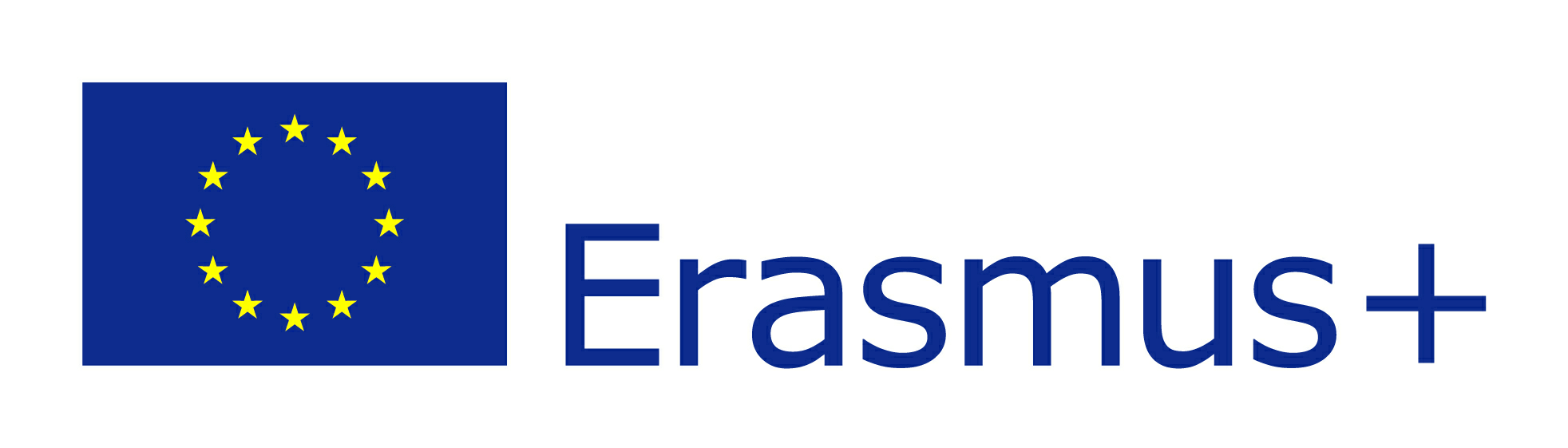 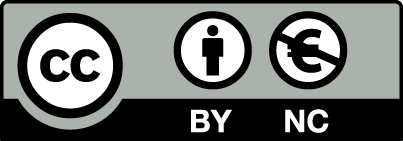 LESSON PLANSchool: II Liceum Ogólnokształcące in Giżycko, PolandSubject: English LanguageTopic: Start blogging todayTime: 90 minClass: Project group of 20 studentsObjectives:Create a blog on Google Blogger Motivate students to become better readers and writersPromote interaction among learnersGet technical knowledge of ICTLearn how to comment on peers’ blog postsForm: Frontal work, pairworkApps: Google Blogger, Google Classroom, Google Forms, GmailEquipment: projector, interactive board, computer, wi-fi, tablets for each pair of students with internet connection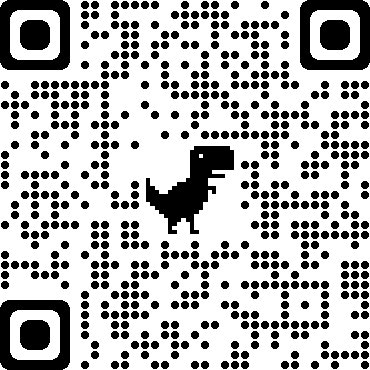 Hi, my name is Oskar and today I am going to teach you on Google bloggerYou will create your own blog on a free platform that will look exactly the way you want. You will choose from a variety of easy-to-use templates, each with a flexible layout and hundreds of background images available. Or you can design something completely new.I created my first blog when I took part in the blog competition on Facebook.This is my blog which I created: myschooloskaarwasilewski.blogspot.com/As you probably know I created the blog about school and I wanted to share the knowledge of creating blogs with you. But first I wanted to introduce you a professional blogger Mr. David Utke from the USA. (1 min 45’)https://www.youtube.com/watch?v=XmcTXhvwphUOk, so after this amazing meeting, let's go and get some knowledge about Blogger.Blogger is a very simple app which lets you create a blog without learning programming codes. A few steps to create a bloggerSign in to Blogger.Enter a name for your blog.If you want to create a note on your blog, click the button new post. Then if you want to name this post, click there and type the phrase (for example. GOAL-introduce) Any Questions?Ok now, let's write a few sentences, so just type some words about whatever you want.Ok, now it's time to edit our text, if you want to embolden the text , select it and just click this. And if you want to make your text italic, click there. The same procedure is with uploading photos and films.  You can also edit what you have already done. Ok, so our post is finished. Now, if you want to upload your post automatically, just click there, and set the time and day, let's set our post to be uploaded in 2 minutes.We also want direct link to our post, just click there, copy it and send it to your friends in social media.Ok now about our style, we have to exit editing posts. Go to motive page and select this one which you like the most. If you want to see what the readers will see, click on "See the Blog" and that's all. Do you have any questions? Ok, so now it's your time to create your blog, let's begin!Click Save.All the necessary support you can get on that website: https://support.google.com/blogger/answer/1623800?hl=en#Ok, do you have any questions? Take the tablets and let's begin! StepActivityObjectiveClassroom organisationEquipment Time1Teacher greets students and visitors and they sit down.Project Quiz - Thinglinkhttps://www.thinglink.com/scene/1178736701141417985warmerfrontal workfrontal workinteractive boardinteractive board10’2A student introduces his own blog and describes how he created ithttps://myschooloskaarwasilewski.blogspot.com/Get knowledge on how to create a blogfrontal workfrontal workinteractive boardinteractive board5’3A meeting with a professional blogger https://www.youtube.com/watch?v=XmcTXhvwphUEncourage students to engage in bloggingfrontal workfrontal workinteractive boardinteractive board5’4Blogger Application – create unique blogsHands-on WorkshopsMotivate students to become better readers and writersfrontal workfrontal workinteractive boardinteractive board45’5Pick the blog name. Choose something descriptive.Promote autonomous learningpairworkOne tablet for each pair of students45’6Customize your blog.Get technical knowledge of writing a blogpairworkOne tablet for each pair of students45’7Create, edit, manage, or delete a postGet technical knowledge of writing a blogpairworkOne tablet for each pair of students45’8Add images & videos to your blogGet technical knowledge of writing a blogpairworkOne tablet for each pair of students45’9Post comments on students blogsLearn how to comment on peers’ blog postsOne tablet for each pair of students5”10Presenting blogsPromote interaction among learnersfrontal workinteractive board15’11Google Forms – QR codehttps://forms.gle/geTbQ4P3hNeNPWxL7Evaluate the activitiesIndividual workGoogle Classroom5’